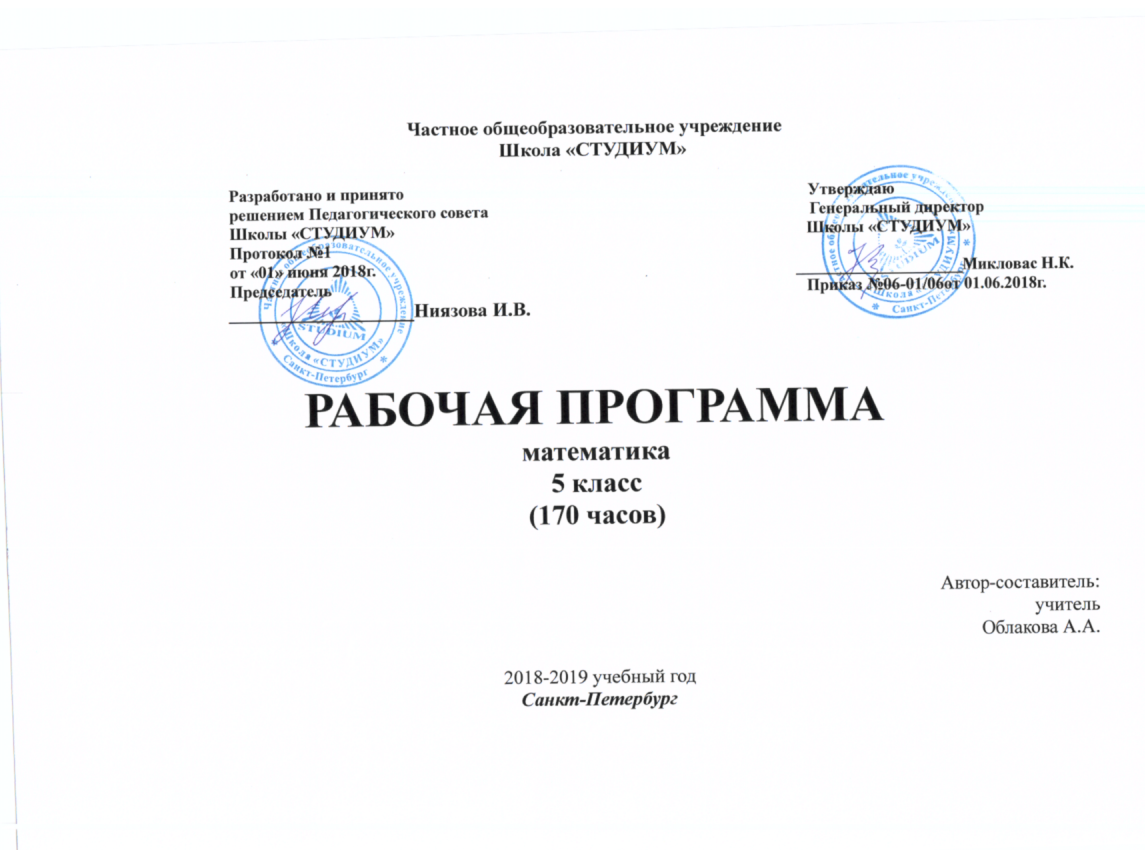 Частное общеобразовательное учреждениеШкола «СТУДИУМ»                                  Разработано и принято                                                                                                 Утверждаю                                  решением Педагогического совета                                                                             Генеральный директор                                  Школы «СТУДИУМ»                                                                                                   Школы «СТУДИУМ»                                  Протокол №1                                  от «01» июня 2018г.                                                                                                     ____________________Микловас Н.К.                                  Председатель                                                                                                                  Приказ №06-01/06 от 01.06.2018г.                             ___________________Ниязова И.В.РАБОЧАЯ ПРОГРАММАматематика5 класс( 170 часов) Автор-составитель:учитель математикиОблакова А.А.2018-2019 учебный годСанкт-ПетербургПояснительная запискаРабочая  программа составлена основе:Рабочая программа по математике составлена в соответствии  со стандартом общего образования (приказ Минобразования России  «Об утверждении федерального компонента государственных стандартов начального общего, основного общего и среднего полного общего образования» Авторской программы для общеобразовательных учреждений «Программы по математике» Г.В. Дорофеева, И.Ф. Шарыгина, С.Б. Суворовой и др. : Программы общеобразовательных учреждений. Математика 5-6 классы. / Сост. Т.А. Бурмистрова. – М.: Просвещение, 2017.Рабочая программа опирается на УМК:Дорофеев Г. В., Шарыгин И. Ф., Суворова С. Б. и др. Математика. 5 класс / Под ред. Г. В. Дорофеева, И. Ф. Шарыгина. — М.: Просвещение, 2017.Бунимович Е. А., Кузнецова Л. В., Рослова Л. О. Математика. Рабочая тетрадь. 5 класс. В 2 ч. — М.: Просвещение, 2017.Кузнецова Л. В., Минаева С. С., Рослова Л. О. и др. Математика. Дидактические материалы. 5 класс. — М.: Просвещение, 2017.Кузнецова Л. В., Минаева С. С., Рослова Л. О. и др. Математика. Тематические тесты. 5 класс. — М.: Просвещение 2017.Кузнецова Л. В., Минаева С. С., Рослова Л. О. и др. Математика. Контрольные работы. 5 класс. — М.: Просвещение, 2017.Минаева С. С. Математика. Устные упражнения. 5 класс. — М.: Просвещение, 2017.Суворова С. Б., Кузнецова Л. В., Минаева С. С. и др. Математика.А так же  основные идеи и положения Программы  развития и формирования универсальных учебных действий для основного общего образования.Всего часов 170 Количество часов в неделю 5 Количество учебных недель 34Количество плановых зачётов/контрольных работ 8 (7 зачётов и 1 итоговая контрольная работа)Рабочая программа выполняет две основные функции:Информационно-методическая функция позволяет всем участникам образовательного процесса получить представление о целях, содержании, общей стратегии обучения, воспитания и развития учащихся средствами данного учебного предмета.Организационно-планирующая функция предусматривает выделение этапов обучения, структурирование учебного материала, определение его количественных и качественных характеристик на каждом из этапов, в том числе для содержательного наполнения промежуточной аттестации учащихся.Изучение математики на ступени основного общего образования направлено на достижение следующих целей: овладение системой математических знаний и умений, необходимых для применения в практической деятельности, изучения смежных дисциплин, продолжения образования; интеллектуальное развитие, формирование качеств личности, необходимых человеку для полноценной жизни в современном обществе, свойственных математической деятельности;формирование представлений об идеях и методах математики как универсального языка науки и техники, средства моделирования явлений и процессов;воспитание культуры личности, отношения к математике как к части общечеловеческой культуры, играющей особую роль в общественном развитии.Личностные, метапредметные и предметные результаты освоения содержания курсаПрограмма позволяет добиваться следующих результатов освоения образовательной программы основного общего образования:личностные:ответственного отношения к учению, готовности и способности обучающихся к саморазвитию и самообразованию на основе мотивации к обучению и познанию;формирования коммуникативной компетентности в общении и сотрудничестве со сверстниками, старшими и младшими в образовательной, учебно-исследовательской, творческой и других видах деятельности;умения ясно, точно, грамотно излагать свои мысли в устной и письменной речи, понимать смысл поставленной задачи, выстраивать аргументацию, приводить примеры и контрпримеры;первоначального представления о математической науке как сфере человеческой деятельности, об этапах её развития, о её значимости для развития цивилизации;критичности мышления, умения распознавать логически некорректные высказывания, отличать гипотезу от факта;креативности мышления, инициативы, находчивости, активности при решении арифметических задач;умения контролировать процесс и результат учебной математической деятельности;формирования способности к эмоциональному восприятию математических объектов, задач, решений, рассуждений;метапредметные:способности самостоятельно планировать альтернативные пути достижения целей, осознанно выбирать наиболее эффективные способы решения учебных и познавательных задач;умения осуществлять контроль по образцу и вносить необходимые коррективы;способности адекватно оценивать правильность или ошибочность выполнения учебной задачи, её объективную трудность и собственные возможности её решения;умения устанавливать причинно-следственные связи; строить логические рассуждения, умозаключения (индуктивные, дедуктивные и по аналогии) и выводы;умения создавать, применять и преобразовывать знаково-символические средства, модели и схемы для решения учебных и познавательных задач;развития способности организовывать учебное сотрудничество и совместную деятельность с учителем и сверстниками: определять цели, распределять функции и роли участников, взаимодействовать и находить общие способы работы; умения работать в группе: находить общее решение и разрешать конфликты на основе согласования позиций и учёта интересов; слушать партнёра; формулировать, аргументировать и отстаивать своё мнение;формирования учебной и общепользовательской компетентности в области использования информационно-коммуникационных технологий (ИКТ-компетентностй);первоначального представления об идеях и о методах математики как об универсальном языке науки и техники;развития способности видеть математическую задачу в других дисциплинах, в окружающей жизни;умения находить в различных источниках информацию, необходимую для решения математических проблем, и представлять её в понятной форме; принимать решение в условиях неполной и избыточной, точной и вероятностной информации;умения понимать и использовать математические средства наглядности (рисунки, чертежи, схемы и др.) для иллюстрации, интерпретации, аргументации;умения выдвигать гипотезы при решении учебных задач и понимания необходимости их проверки;понимания сущности алгоритмических предписаний и умения действовать в соответствии с предложенным алгоритмом;умения самостоятельно ставить цели, выбирать и создавать алгоритмы для решения учебных математических проблем;способности планировать и осуществлять деятельность, направленную на решение задач исследовательского характера;предметные:умения работать с математическим текстом (структурирование, извлечение необходимой информации), точно и грамотно выражать свои мысли в устной и письменной речи, применяя математическую терминологию и символику, использовать различные языки математики (словесный, символический, графический), развития способности обосновывать суждения, проводить классификацию;владения базовым понятийным аппаратом: иметь представление о числе, дроби, процентах, об основных геометрических объектах (точка, прямая, ломаная, угол, многоугольник, многогранник, круг, окружность, шар, сфера и пр.), формирования представлений о статистических закономерностях в реальном мире и различных способах их изучения;умения выполнять арифметические преобразования рациональных выражений, применять их для решения учебных математических задач и задач, возникающих в смежных учебных предметах;умения пользоваться изученными математическими формулами,"знания основных способов представления и анализа статистических данных; умения решать задачи с помощью перебора всех возможных вариантов;умения применять изученные понятия, результаты и методы при решении задач из различных разделов курса, в том числе задач, не сводящихся к непосредственному применению известных алгоритмов.Основные цели обучения математике в 5 классе:Выявить и развить математические и творческие способности учащихся;Обеспечить прочное и сознательное овладение учащимися системой математических знаний и умений;Обеспечить базу математических знаний, достаточную для изучения смежных дисциплин и продолжения образования;Сформировать устойчивый интерес учащихся к предмету.Изучение математики в 5 классе направлено на решение задач:систематическое развитие понятие числа, выработку умений выполнять устно и письменно арифметические действия над числами, переводить практические задачи на язык математики, подготовку учащихся к изучению систематических курсов алгебры и геометрии.Требования к результатам обучения учащихся к концу 5-го классаУчащиеся должны знать:название и последовательность чисел в натуральном ряду в пределах        1 000 000 (с какого числа начинается этот ряд, как образуется каждое следующее число в этом ряду);как образуется каждая следующая счетная единица;названия и последовательность разрядов в записи числа;названия и последовательность первых трех классов;сколько разрядов содержится в каждом классе;соотношение между разрядами;сколько единиц каждого класса содержится в записи числа;как устроена позиционная десятичная система счисления;единицы измерения величин (длина, масса, время, площадь), отношения между ними;функциональную связь между группами величин (цена, количество, стоимость; скорость, время, расстояние; производительность труда, время работы, работа).Учащиеся должны уметь:выполнять устные вычисления (в пределах 1 000 000) в случаях, сводимых к вычислениям в пределах 100, и письменные вычисления в остальных случаях; выполнять проверку правильности вычислений;выполнять умножение и деление с 1000;вычислять значения числовых выражений, содержащих 3–4 действия со скобками и без них;раскладывать натуральное число на простые множители;находить наибольший общий делитель и наименьшее общее кратное нескольких чисел;решать простые и составные текстовые задачи;решать удобным для себя способом (в том числе и с помощью таблиц и графов) комбинаторные задачи: на перестановку из трех элементов, правило произведения, установление числа пар на множестве из 3–5 элементов;решать удобным для себя способом (в том числе и с помощью таблиц и графов) логические задачи, содержащие не более трех высказываний;выписывать множество всевозможных результатов (исходов) простейших случайных экспериментов;находить вероятности простейших случайных событий;читать информацию, записанную с помощью линейных, столбчатых и круговых диаграмм;строить простейшие линейные, столбчатые и круговые диаграммы.Обязательные предметные результаты обучения в 5 классесоставлены в соответствии с Государственными образовательными стандартами среднего полного и основного общего образования РФОсновное содержание авторской программы полностью нашло отражение в данной рабочей программе, которая дает распределение учебных часов по разделам.Содержание программы (170 ч)Учебно-методический комплект и дополнительная литератураМатематика 5: Учеб. для общеобразоват. учреждений/Г.В. Дорофеев, И.Ф.Шарыгин, С.Б. Суворова и др. – Дрофа, 2017Математика: ежемесячный научно-методический журнал издательства «Первое сентября»Интернет-ресурсы: электронные образовательные ресурсы из единой коллекции цифровых образовательных ресурсов (http://school-collection.edu.ru/), каталога Федерального центра информационно-образовательных ресурсов (http://fcior.edu.ru/): информационные, электронные упражнения, мультимедиа ресурсы, электронные тесты Расшифровка аббревиатур, использованных в рабочей программеВ столбце «Тип урока»:ОНМ – ознакомление с новым материаломПЗУ – применение знаний и уменийЗИ – закрепление изученного материалаОСЗ – обобщение и систематизация знанийПКЗУ – проверка и коррекция знаний и уменийК – комбинированный урокВ столбце «Вид контроля» (индивидуальное, фронтальное, групповое оценивание):Т – тестСП – самопроверкаВП – взаимопроверкаСР – самостоятельная работаПР – практическая работаРК – работа по карточкамМД – математический диктантФО – фронтальный опросУО – устный опросИО – индивидуальный опросТО – тестовый опросЗ - зачётВ столбце «Средства обучения»:ЧИИ – чертёжные измерительные инструментыДМ – дидактический материалНП – наглядные пособияОК – опорный конспектРМ – раздаточный материалВ столбце «Метод обучения»:ИР – информационно-развивающийПП – проблемно-поисковыйТР – творчески-репродуктивныйР - репродуктивный
Календарно-тематическое планированиеI четверть (9 недель по 5 уроков = 45 уроков)II четверть (7 недель по 5 уроков = 35 уроков)III четверть (10 недель по 5 уроков = 50 уроков)IV четверть (8 недель по 5 уроков = 40 уроков)Теоретические знанияПрактические уменияПриобретенные навыкиГЛАВА 1. ЛИНИИ.ГЛАВА 1. ЛИНИИ.ГЛАВА 1. ЛИНИИ.Обобщить знания учащихся о мире линий. Типы линий. Прямая и ее части. Длин линии. Окружность и ее элементы.Пользоваться линейкой и циркулем для построения прямых, лучей, отрезков, ломаных и окружностей, а так же уметь вычислять длину линии, радиус и диаметр окружности.Навыки построения простейших геометрических фигур как произвольно, так и по заданным параметрам, определять по чертежу размеры геометрических фигур. Навыки решения простейших практических расчетных задач.ГЛАВА 2. НАТУРАЛЬНЫЕ ЧИСЛА.ГЛАВА 2. НАТУРАЛЬНЫЕ ЧИСЛА.ГЛАВА 2. НАТУРАЛЬНЫЕ ЧИСЛА.Систематизировать и обобщить сведения о натуральных числах, классах и разрядах  натуральных чисел, сравнение натуральных чисел, отрезок, длина отрезка, треугольник и многоугольник и их элементы, периметр многоугольника плоскость, прямая, луч, понятие координатного луча, единичного отрезка и координаты точки.Пользоваться основными единицами длины, массы, времени, скорости; выражать более крупные единицы через более мелкие и наоборот; Умение начертить координатный луч и отмечать на нем точки с заданными координатами, определять координаты точки на лучеУметь читать и записывать многозначные числа, сравнивать натуральные числа, Пользоваться основными единицами длины, массы, времени, скорости навыки построения и измерения отрезков, умение чертить прямую, луч, координатный луч и отмечать на нем точки с заданными координатами, определять координаты точки на лучеГЛАВА 3. ДЕЙСТВИЯ С НАТУРАЛЬНЫМИ ЧИСЛАМИ.ГЛАВА 3. ДЕЙСТВИЯ С НАТУРАЛЬНЫМИ ЧИСЛАМИ.ГЛАВА 3. ДЕЙСТВИЯ С НАТУРАЛЬНЫМИ ЧИСЛАМИ.Компоненты действия сложения и вычитания- Свойства сложения и вычитания в буквенном выражении. Правила нахождения неизвестных компонентов при решении уравнений. Компоненты умножения и деления. Свойства умножения и деления в буквенном выражении. Правила нахождения неизвестных компонентов при решении уравнений. Понятие квадрата и куба числа. Знать порядок выполнения действийУметь выполнять устно арифметические действия: сложения и вычитания двузначных чисел. Уметь применять алгоритм арифметических действий над многозначными числами, составлять буквенные выражения по условию задач, решать уравнения на основе зависимости между компонентами действий сложения и вычитания, решать текстовые задачи. Применение свойств действий над числами при вычислениях. Уметь находить квадрат и куб числа, , решать текстовые задачи арифметическим и алгебраическим способом. Понимание смысла отношений «больше в...», «меньше в...», уметь упрощать буквенные выражения, соблюдать порядок выполнения действий.Навыки сложения и вычитания натуральных чисел. Применение свойств сложения и вычитания при вычислениях. Составление буквенных выражений по условию задач. Понимание смысла отношений «больше на…», «меньше на…»Навыки решения несложных практических расчетных задач, устной прикидки и оценки результата вычислений. Навыки арифметических действий с натуральными числами и нулем, умножения однозначных чисел, умножения и деления многозначных чисел, решения уравнений на основе зависимости между компонентами действий, соблюдения порядка выполнения действий.ГЛАВА 4. ИСПОЛЬЗОВАНИЕ СВОЙСТВ ДЕЙСТВИЙ ПРИ ВЫЧИСЛЕНИЯХ.ГЛАВА 4. ИСПОЛЬЗОВАНИЕ СВОЙСТВ ДЕЙСТВИЙ ПРИ ВЫЧИСЛЕНИЯХ.ГЛАВА 4. ИСПОЛЬЗОВАНИЕ СВОЙСТВ ДЕЙСТВИЙ ПРИ ВЫЧИСЛЕНИЯХ.Систематизировать и обобщить свойства сложения и вычитания при решении различных примеров, а так же математических задач. Распределительное и сочетательное свойства. Задачи на части и задачи на уравнивание.Уметь применять распределительное и сочетательное свойства сложения и вычитания для правильного и более быстрого решения различных примеров и задач. Соблюдать порядок действий в вычислениях. Уметь решать задачи различного уровня сложности «на части» и «на уравнивание», знать алгоритм решения таких задач.Навыки использования сочетательного и распределительного свойств сложения и вычитания. Навыки решения задач на части и на уравнивание.ГЛАВА 5. МНОГОУГОЛЬНИКИ.ГЛАВА 5. МНОГОУГОЛЬНИКИ.ГЛАВА 5. МНОГОУГОЛЬНИКИ.Угол. Виды углов. Единицы измерения углов. Градусная мера угла. Транспортир – инструмент для измерения и построения углов. Ломаные и многоугольники.Уметь строить угол по его градусной мере. Уметь измерить градусную меру построенного угла. Уметь сравнивать углы по их градусной мере. Уметь строить ломаные и многоугольники.Навыки построения и измерения углов с помощью транспортира. Уметь определять вид угла по его градусной мере.ГЛАВА 6. ДЕЛИМОСТЬ ЧИСЕЛ.Делители числа. Простые и составные числа. Делимость суммы и произведения чисел. Признаки делимости. Деление с остатком. Арифметические задачи.Уметь находить все делители любого числа, различать простые и составные числа, пользоваться «решетом Эратосфена». Знать признаки делимости чисел на 2, 3, 5, 9, 10.Уметь делить числа с остатком.  Уметь решать различные арифметические задачи.ГЛАВА 7. ТРЕУГОЛЬНИКИ И ЧЕТЫРЕХУГОЛЬНИКИ.Треугольники и их виды. Прямоугольники. Равенство фигур. Формулы для вычисления площади прямоугольника и квадрата. Единицы площади.Уметь строить треугольники, различать треугольники по градусной мере (остроугольные, прямоугольные, тупоугольные) и по сторонам (обыкновенные, равнобедренные, равносторонние). Уметь вычислять площади прямоугольника и квадрата по формулам. Умение пользоваться основными единицами площади, выражать более крупные единицы через более мелкие и наоборот, решать задачи на нахождение сторон прямоугольника и квадрата, если известна площадь.Окружность и круг. Доли. Понятие дроби. Правильные и неправильные дроби Действия над дробями. Смешанные числа и действия над ними.Умение сравнивать дроби с одинаковыми знаменателями, а также умение складывать и вычитать дроби с одинаковыми знаменателями. Вычитание из 1. Переход от неправильной дроби к смешанному числу и обратно уметь записать деление виде дроби и обратно. Изображать дроби на числовом луче. Уметь решать текстовые задачи, включая задачи, связанные с дробямиГЛАВА 9. ДЕЙСТВИЯ С ДРОБЯМИ.Обыкновенная запись дробных чисел.  Разряды чисел. Действия сложения и вычитания над обыкновенными числами. Округление чисел, понятие «приближенное значение числа». Умножение и деление на натуральное число. Умножение и деление дроби на дробь. Знание алгоритма, выполнения умножения и деления дробей. Среднее арифметическое.Умение представлять десятичную дробь в виде обыкновенной и в простейших случаях обыкновенную в виде десятичной, читать, записывать, сравнивать, округлять десятичные дроби, выполнять сложение и вычитание десятичных дробей, используя уравнивание знаков после запятой, применять переместительный и сочетательный законы при сложении десятичных дробей. Уметь решать текстовые задачи на сложение и вычитание, данные в которых выражены десятичными дробями.ГЛАВА 10. МНОГОГРАННИКИ.Геометрические тела и их изображение в пространстве.  Параллелепипед. Объем параллелепипеда. Пирамида. Развертки.Умение строить геометрические тела в пространстве (параллелепипед и пирамида), нахождение объема параллелепипеда по его линейным измерениям, умение нахождения длины, ширины или высоты параллелепипеда по его объему и оставшимся измерениям. Умение делать развертки геометрических тел и собирать их в пространственные модели.ГЛАВА 11. ТАБЛИЦЫ И ДИАГРАММЫ.Чтение и составление таблиц. Чтение и составление диаграмм. Опрос общественного мнения.Умение читать таблицы и диаграммы. Умение строить таблицы по данным. Умение строить столбчаты и круговые диаграммы по исходным данным. Умение проводить опрос общественного мнения, а затем его наглядно представлять в виде таблицы или диаграммы. Название темыКол-во часовКол-во зачётов/контр.раб.Глава 1. Линии.7Глава 2. Натуральные числа.12Глава 3. Действия с натуральными числами.252Глава 4. Использование свойств действий при вычислениях.121Глава 5. Многоугольники.7Глава 6. Делимость чисел.151Глава 7. Треугольники и четырехугольники.9Глава 8. Дроби. 201Глава 9. Действия с дробями.352Глава 10. Многогранники.10Глава 11. Таблицы и диаграммы.8Итоговое повторение101ИТОГО:1708Зачёты/контрольные работы.Зачёт № 1 «Натуральные числа».Зачёт № 2 «Действия с натуральными числами».Зачёт № 3 «Использование свойств действий при вычислениях».Зачёт № 4 «Делимость чисел».Зачёт № 5 «Дроби».Зачёт № 6 «Сложение и вычитание дробей».Зачёт № 7 «Действия с дробями».Итоговая контрольная работаПрактические работы.Практическая работа № 1 «Ломаная».Практическая работа № 2 «Окружность».Практическая работа № 3 «Углы».Практическая работа № 4 «Треугольники».Практическая работа № 5 «Прямоугольники».Практическая работа № 6 «Площади».Практическая работа № 7 «Многогранники».Практическая работа № 8 «Прямоугольный параллелепипед».№ урока четв.№ урокаДатаПунктдом.зад.Содержание учебного материалаТип урокаВид контроляСредства обученияМетод обученияГЛАВА 1. ЛИНИИ. (7 Ч)ГЛАВА 1. ЛИНИИ. (7 Ч)ГЛАВА 1. ЛИНИИ. (7 Ч)ГЛАВА 1. ЛИНИИ. (7 Ч)ГЛАВА 1. ЛИНИИ. (7 Ч)ГЛАВА 1. ЛИНИИ. (7 Ч)ГЛАВА 1. ЛИНИИ. (7 Ч)ГЛАВА 1. ЛИНИИ. (7 Ч)ГЛАВА 1. ЛИНИИ. (7 Ч)1.1Разнообразный мир линийОНМФОЧИИ, НП, ДМИР1.2Прямая. Части прямой. ЛоманаяЗИУОИР1.2Практическая работа № 1 «Ломаная»ПКЗУПРТР1.3Длина линииОНМФОИР1.3Вычисление длины линииЗИВПИР1.4ОкружностьОНМУОТР1.4Практическая работа № 2 «Окружность»ПКЗУПРТРГЛАВА 2. НАТУРАЛЬНЫЕ ЧИСЛА. (12 Ч)ГЛАВА 2. НАТУРАЛЬНЫЕ ЧИСЛА. (12 Ч)ГЛАВА 2. НАТУРАЛЬНЫЕ ЧИСЛА. (12 Ч)ГЛАВА 2. НАТУРАЛЬНЫЕ ЧИСЛА. (12 Ч)ГЛАВА 2. НАТУРАЛЬНЫЕ ЧИСЛА. (12 Ч)ГЛАВА 2. НАТУРАЛЬНЫЕ ЧИСЛА. (12 Ч)ГЛАВА 2. НАТУРАЛЬНЫЕ ЧИСЛА. (12 Ч)ГЛАВА 2. НАТУРАЛЬНЫЕ ЧИСЛА. (12 Ч)ГЛАВА 2. НАТУРАЛЬНЫЕ ЧИСЛА. (12 Ч)82.1Как записывают и читают числаОНМФОИР92.1Решение задач «Как записывают и читают числа»ЗИСПР102.2Сравнение чиселОНМУОИР112.2Решение задач «Сравнение чисел»ЗИРКРМР122.3Числа и точки на прямойОНМФОЧИИИР132.3Решение задач «Числа и точки на прямой»ЗИВПЧИИР142.4Округление натуральных чиселОНМУОИР152.4Решение задач «Округление натуральных чисел»ЗИФОР162.5Перебор возможных вариантовОНМФОИР172.5Решение задач «Перебор возможных вариантов»ЗИМДРМР182.5Применение перебора возможных вариантов ПЗУРКРМР, ТР192.5Проверочная работа «Перебор возможных вариантов»ПКЗУПРДМТРГЛАВА 3. ДЕЙСТВИЯ С НАТУРАЛЬНЫМИ ЧИСЛАМИ. (25 Ч)ГЛАВА 3. ДЕЙСТВИЯ С НАТУРАЛЬНЫМИ ЧИСЛАМИ. (25 Ч)ГЛАВА 3. ДЕЙСТВИЯ С НАТУРАЛЬНЫМИ ЧИСЛАМИ. (25 Ч)ГЛАВА 3. ДЕЙСТВИЯ С НАТУРАЛЬНЫМИ ЧИСЛАМИ. (25 Ч)ГЛАВА 3. ДЕЙСТВИЯ С НАТУРАЛЬНЫМИ ЧИСЛАМИ. (25 Ч)ГЛАВА 3. ДЕЙСТВИЯ С НАТУРАЛЬНЫМИ ЧИСЛАМИ. (25 Ч)ГЛАВА 3. ДЕЙСТВИЯ С НАТУРАЛЬНЫМИ ЧИСЛАМИ. (25 Ч)ГЛАВА 3. ДЕЙСТВИЯ С НАТУРАЛЬНЫМИ ЧИСЛАМИ. (25 Ч)ГЛАВА 3. ДЕЙСТВИЯ С НАТУРАЛЬНЫМИ ЧИСЛАМИ. (25 Ч)203.1Сложение натуральных чиселКФОИР213.1Вычитание натуральных чиселКВПР223.1Сложение и вычитание натуральных чиселПЗУПРРМТР233.1Применение сложения и вычитания натуральных чиселЗИСППП, Р243.1Натуральные числаОСЗРКР, ТР253.2Умножение натуральных чиселОНМУОИР263.2Решение задач «Умножение натуральных чисел»ЗИСПР273.2Деление натуральных чиселОНМФОИР283.2Решение задач «Деление натуральных чисел»ЗИВПР293.2Умножение и деление натуральных чиселЗИИОИР, Р303.2Решение задач «Умножение и деление натуральных чисел»ПЗУРКРМР313.2Применение умножения и деления натуральных чиселЗИИОПП, Р323.1-3.2ЗАЧЕТ № 1. «Натуральные числа»ПКЗУЗДМТР, Р333.3Порядок действий в вычисленияхОНМФООКИР343.3Решение задач «Порядок действий в вычислениях»ЗИВПР353.3Проверочная работа «Порядок действий в вычислениях»ПКЗУПРДМТР363.3Выполнение вычисленийЗИИОПП, Р373.4Степень числаОНМФОИР383.4Вычисление степени числаЗИВПР393.4Решение примеров, содержащих степень числаПЗУИОР403.5Задачи на движениеОНМФОНПИР413.5Решение задач на движение по сушеКУОНПИР, Р423.5Решение задач на движение по водеКУОНПИР, Р433.5Решение задачи на разные виды движенияПЗУФОНПРТР44Гл.3ЗАЧЕТ № 2. «Все действия с натуральными числами»ПКЗУЗНПРТРГЛАВА 4. ИСПОЛЬЗОВАНИЕ СВОЙСТВ ДЕЙСТВИЙ ПРИ ВЫЧИСЛЕНИЯХ. (12 Ч)ГЛАВА 4. ИСПОЛЬЗОВАНИЕ СВОЙСТВ ДЕЙСТВИЙ ПРИ ВЫЧИСЛЕНИЯХ. (12 Ч)ГЛАВА 4. ИСПОЛЬЗОВАНИЕ СВОЙСТВ ДЕЙСТВИЙ ПРИ ВЫЧИСЛЕНИЯХ. (12 Ч)ГЛАВА 4. ИСПОЛЬЗОВАНИЕ СВОЙСТВ ДЕЙСТВИЙ ПРИ ВЫЧИСЛЕНИЯХ. (12 Ч)ГЛАВА 4. ИСПОЛЬЗОВАНИЕ СВОЙСТВ ДЕЙСТВИЙ ПРИ ВЫЧИСЛЕНИЯХ. (12 Ч)ГЛАВА 4. ИСПОЛЬЗОВАНИЕ СВОЙСТВ ДЕЙСТВИЙ ПРИ ВЫЧИСЛЕНИЯХ. (12 Ч)ГЛАВА 4. ИСПОЛЬЗОВАНИЕ СВОЙСТВ ДЕЙСТВИЙ ПРИ ВЫЧИСЛЕНИЯХ. (12 Ч)ГЛАВА 4. ИСПОЛЬЗОВАНИЕ СВОЙСТВ ДЕЙСТВИЙ ПРИ ВЫЧИСЛЕНИЯХ. (12 Ч)ГЛАВА 4. ИСПОЛЬЗОВАНИЕ СВОЙСТВ ДЕЙСТВИЙ ПРИ ВЫЧИСЛЕНИЯХ. (12 Ч)454.1Свойства сложения и вычитанияОНМФОИР№ урока четв.№ урокаДатапунктСодержание учебного материалаТип урокаВид контроля464.1Применение свойств сложения и вычитанияЗИИО474.2Распределительное свойствоОНМУО484.2Применение распределительного свойстваЗИВП494.2Решение задач «Распределительное свойство»ПЗУСП504.3Задачи на частиОНМФО514.3Задачи на части и методы их решенияКВП524.3Решение задач на частиЗИРК534.3Проверочная работа « Задачи на части»ПЗУПР544.4Задачи на уравниваниеКВП554.4Решение задач на уравниваниеПЗУСП56гл.4ЗАЧЕТ № 3. «Использование свойств действий при вычислениях»ПКЗУЗГЛАВА 5. МНОГОУГОЛЬНИКИ. (7 Ч)ГЛАВА 5. МНОГОУГОЛЬНИКИ. (7 Ч)ГЛАВА 5. МНОГОУГОЛЬНИКИ. (7 Ч)ГЛАВА 5. МНОГОУГОЛЬНИКИ. (7 Ч)ГЛАВА 5. МНОГОУГОЛЬНИКИ. (7 Ч)ГЛАВА 5. МНОГОУГОЛЬНИКИ. (7 Ч)ГЛАВА 5. МНОГОУГОЛЬНИКИ. (7 Ч)12575.1Как обозначают и сравнивают углыОНМФО13585.1Обозначение и сравнение углов на практикеЗИВП14595.2Измерение угловОНМУО15605.2Измерение углов на практикеЗИВП16615.2Практическая работа № 3 «Углы»ПКЗУПР17625.3Ломаные и многоугольникОНМФО18635.3Решение задач «Ломаные и многоугольники»ЗИИОГЛАВА 6. ДЕЛИМОСТЬ ЧИСЕЛ. (15 Ч)ГЛАВА 6. ДЕЛИМОСТЬ ЧИСЕЛ. (15 Ч)ГЛАВА 6. ДЕЛИМОСТЬ ЧИСЕЛ. (15 Ч)ГЛАВА 6. ДЕЛИМОСТЬ ЧИСЕЛ. (15 Ч)ГЛАВА 6. ДЕЛИМОСТЬ ЧИСЕЛ. (15 Ч)ГЛАВА 6. ДЕЛИМОСТЬ ЧИСЕЛ. (15 Ч)ГЛАВА 6. ДЕЛИМОСТЬ ЧИСЕЛ. (15 Ч)19646.1ДелителиКФО20656.1КратныеК21666.1Делители и кратныеПЗУ22676.2Простые и составные числаКУО23686.2Разложение составных чисел на простые множителиПЗУВП24696.3Делимость суммыКУО25706.3Делимость произведенияКУО26716.4Признаки делимости на 2, 5, 10КФО27726.4Признаки делимости на 3 и 9КФО28736.4Применение признаков делимостиПЗУФО29746.5Деление с остаткомОНМФО30756.5Решение задач «Деление с остатком»ЗИВП31766.5Применение деления с остаткомПЗУРК32776.6Разные арифметические задачиКУО3378Гл.6ЗАЧЁТ № 4. «Делимость чисел»ПКЗУЗГЛАВА 7. ТРЕУГОЛЬНИКИ И ЧЕТЫРЁХУГОЛЬНИКИ. (9 Ч)ГЛАВА 7. ТРЕУГОЛЬНИКИ И ЧЕТЫРЁХУГОЛЬНИКИ. (9 Ч)ГЛАВА 7. ТРЕУГОЛЬНИКИ И ЧЕТЫРЁХУГОЛЬНИКИ. (9 Ч)ГЛАВА 7. ТРЕУГОЛЬНИКИ И ЧЕТЫРЁХУГОЛЬНИКИ. (9 Ч)ГЛАВА 7. ТРЕУГОЛЬНИКИ И ЧЕТЫРЁХУГОЛЬНИКИ. (9 Ч)ГЛАВА 7. ТРЕУГОЛЬНИКИ И ЧЕТЫРЁХУГОЛЬНИКИ. (9 Ч)ГЛАВА 7. ТРЕУГОЛЬНИКИ И ЧЕТЫРЁХУГОЛЬНИКИ. (9 Ч)34797.1Треугольники и их видыКФО35807.1Практическая работа № 4 «Треугольники»ПКЗУПР№ урока четв.№ урокаДатапунктСодержание учебного материалаТип урокаВид контроля1817.2ПрямоугольникиКФО2827.2Практическая работа № 5 «Прямоугольники»ПКЗУПР3837.3Равенство фигурОНМУО4847.3Решение задач «Равенство фигур»ЗИВП5857.4Площадь прямоугольникаОНМФО6867.4Нахождение площади прямоугольникаЗИВП7877.5Единицы площадиКГЛАВА 8. ДРОБИ. (20 Ч)ГЛАВА 8. ДРОБИ. (20 Ч)ГЛАВА 8. ДРОБИ. (20 Ч)ГЛАВА 8. ДРОБИ. (20 Ч)ГЛАВА 8. ДРОБИ. (20 Ч)ГЛАВА 8. ДРОБИ. (20 Ч)ГЛАВА 8. ДРОБИ. (20 Ч)8888.1ДолиОНМФО9898.1Решение задач «Доли»ЗИВП10908.2Что такое дробьОНМФО11918.2Числитель и знаменатель дробиКФО12928.2Правильные и неправильные дробиКФО13938.2Решение задач «Правильные и неправильные дроби»ЗИВП14948.3Основное свойство дробиОНМУО15958.3Применение основного свойства дробиЗИИО16968.3Решение задач «Основное свойство дроби»ПЗУРК17978.3Проверочная работа «Основное свойство дроби»ПКЗУПР18988.4Общий знаменательОНМ19998.4Приведение дробей к общему знаменателюЗИ201008.5Сравнение дробей с одинаковыми знаменателямиОНМФО211018.5Сравнение дробей с разными знаменателямиКФО221028.5Сравнение дробейКФО231038.6Натуральные числа и дробиОНМФО241048.6Решение задач «Натуральные числа и дроби»ЗИВП251058.7Случайные событияОНМФО261068.7Решение задач «Случайные события»ЗИСП27107Гл.8ЗАЧЕТ № 5.  «Дроби»ПКЗУЗГЛАВА 9. ДЕЙСТВИЯ С ДРОБЯМИ. (35 Ч)ГЛАВА 9. ДЕЙСТВИЯ С ДРОБЯМИ. (35 Ч)ГЛАВА 9. ДЕЙСТВИЯ С ДРОБЯМИ. (35 Ч)ГЛАВА 9. ДЕЙСТВИЯ С ДРОБЯМИ. (35 Ч)ГЛАВА 9. ДЕЙСТВИЯ С ДРОБЯМИ. (35 Ч)ГЛАВА 9. ДЕЙСТВИЯ С ДРОБЯМИ. (35 Ч)ГЛАВА 9. ДЕЙСТВИЯ С ДРОБЯМИ. (35 Ч)281089.1Сложение дробей с одинаковыми знаменателямиКФО291099.1Сложение дробей с разными знаменателямиКВП301109.1Сложение дробей  с натуральными числамиКФО311119.1Сложение дробейЗИСП321129.2Смешанные дробиОНМФО331139.2Сложение смешанных дробейЗИВП341149.2Решение задач «Сложение смешанных дробей»ПКЗУПР351159.3Вычитание дробей с одинаковыми знаменателямиКУО361169.3Вычитание дробей с разными знаменателямиКУО371179.3Решение задач «Вычитание дробей с разными знаменателями»ЗИВП381189.3Вычитание смешанных дробейОНМФО391199.3Решение задач «Вычитание смешанных дробей»ЗИВП, СП401209.3Задачи на вычитание дробейПЗУВП, СП411219.1-9.3ЗАЧЕТ № 6. «Сложение и вычитание дробей»ПКЗУЗ421229.4Умножение дробейКФО431239.4Умножение «простых» дробейКФО441249.4Умножение правильных и неправильных дробейКФО451259.4Умножение смешанных дробейКФО461269.4Решение задач «Умножение смешанных дробей»ЗИИО471279.5Деление дробейКУО481289.5Деление «простых» дробейКСП491299.5Деление правильных и неправильных дробейКВП501309.5Деление смешанных дробейПЗУФО№ урока четв.№ урокаДатапунктСодержание учебного материалаТип урокаВид контроля11319.5Применение деления смешанных дробейЗИСП21329.5Задачи на деление смешанных дробейПЗУРК31339.6Нахождение дроби от числаОНМУО41349.6Решение задач на нахождение дроби от числаЗИВП51359.6Нахождение числа по его дробиОНМФО61369.6Решение задач на нахождение числа по его дробиЗИВП71379.6Нахождение дроби от числа и числа по его дробиПЗУРК81389.7Задачи на совместную работуКФО91399.7Способы решения задач на совместную работуКФО101409.7Проверочная работа «Задачи на совместную работу»ПКЗУПР111419.7Решение задач на совместную работуПЗУИО12142гл.9ЗАЧЕТ № 7. «Действия с дробями»ПКЗУЗГЛАВА 10. МНОГОГРАННИКИ. (10 Ч)ГЛАВА 10. МНОГОГРАННИКИ. (10 Ч)ГЛАВА 10. МНОГОГРАННИКИ. (10 Ч)ГЛАВА 10. МНОГОГРАННИКИ. (10 Ч)ГЛАВА 10. МНОГОГРАННИКИ. (10 Ч)ГЛАВА 10. МНОГОГРАННИКИ. (10 Ч)ГЛАВА 10. МНОГОГРАННИКИ. (10 Ч)1314310.1Геометрические тела и их изображениеКУО1414410.1Практическая работа № 7 «Многогранники»ПКЗУПР1514510.2ПараллелепипедОНМФО1614610.2Решение задач «Параллелепипед»ЗИВП1714710.3Объем параллелепипедаОНМФО1814810.3Нахождение объёма параллелепипедаЗИИО1914910.3Практическая работа № 8 «Прямоугольный параллелепипед»ПКЗУПР2015010.4ПирамидаКФО2115110.5РазвёрткиОНМФО2215210.5Изготовление развёрток и сбор из них многогранниковЗИРКГЛАВА 11. ТАБЛИЦЫ И ДИАГРАММЫ. (8 Ч)ГЛАВА 11. ТАБЛИЦЫ И ДИАГРАММЫ. (8 Ч)ГЛАВА 11. ТАБЛИЦЫ И ДИАГРАММЫ. (8 Ч)ГЛАВА 11. ТАБЛИЦЫ И ДИАГРАММЫ. (8 Ч)ГЛАВА 11. ТАБЛИЦЫ И ДИАГРАММЫ. (8 Ч)ГЛАВА 11. ТАБЛИЦЫ И ДИАГРАММЫ. (8 Ч)ГЛАВА 11. ТАБЛИЦЫ И ДИАГРАММЫ. (8 Ч)2315311.1Чтение таблицКФО2415411.1Составление таблицКФО2515511.1Чтение и составление таблицПЗУСП2615611.2Чтение диаграммКВП2715711.2Построение диаграммКУО, ВП2815811.3Опрос общественного мненияОНМФО2915911.3Обработка результатов опроса общественного мненияЗИИО3016011.3Проведение опроса общественного мнения и обработка его результатовПЗУСПИТОГОВОЕ ПОВТОРЕНИЕ. (10 Ч)ИТОГОВОЕ ПОВТОРЕНИЕ. (10 Ч)ИТОГОВОЕ ПОВТОРЕНИЕ. (10 Ч)ИТОГОВОЕ ПОВТОРЕНИЕ. (10 Ч)ИТОГОВОЕ ПОВТОРЕНИЕ. (10 Ч)ИТОГОВОЕ ПОВТОРЕНИЕ. (10 Ч)ИТОГОВОЕ ПОВТОРЕНИЕ. (10 Ч)31161гл.1,5,7Линии. Многоугольники. Треугольники и четырехугольникиОСЗИО, ВП, СП, Т32162гл.2-4Натуральные числа. Действия с натуральными числами. Использование свойств действий при вычисленияхОСЗИО, ВП, СП, Т33163гл.2-4Проверочная работа «Действия с натуральными числами. Свойства действий»ПКЗУПР34164гл.6Делимость чисел35165гл.8,9Дроби. Действия с дробями36166гл.8,9Проверочная работа «Дроби и действия с ними»ПКЗУПР37167гл.10МногогранникиОСЗИО, ВП, СП, Т38168гл.11Таблицы и диаграммыОСЗИО, ВП, СП, Т39169Гл.1-11Повторение «От линий до диаграмм»ОСЗИО, ВП, СП, Т40170Гл.1-11Итоговая контрольная работаПКЗУКР